2016. gada 5. aprīlī	Noteikumi Nr. 198Rīgā	(prot. Nr. 16  14. §)Grozījumi Ministru kabineta 2010. gada 12. oktobra noteikumos Nr. 976 "Noteikumi par brīvprātīgu pievienošanos valsts sociālajai apdrošināšanai"Izdoti saskaņā ar likuma"Par valsts sociālo apdrošināšanu"5. panta trešo un 3.1 daļu, 13. panta trešo daļu un 14. panta sesto daļu 1. Izdarīt Ministru kabineta 2010. gada 12. oktobra noteikumos Nr. 976 "Noteikumi par brīvprātīgu pievienošanos valsts sociālajai apdrošināšanai" (Latvijas Vēstnesis, 2010, 166. nr.; 2013, 250. nr.; 2014, 99. nr.) šādus grozījumus:1.1. izteikt norādi, uz kāda likuma pamata noteikumi izdoti, šādā redakcijā:"Izdoti saskaņā ar likuma "Par valsts sociālo apdrošināšanu" 5. panta trešo un 3.1 daļu, 13. panta trešo daļu un 14. panta sesto daļu";1.2. izteikt 1.3. apakšpunktu šādā redakcijā:"1.3. kārtību, kādā likuma "Par valsts sociālo apdrošināšanu" 5. panta trešajā, 3.1  un 3.2 daļā minētās personas brīvprātīgi pievienojas valsts sociālajai apdrošināšanai, veicot valsts sociālās apdrošināšanas brīvprātīgās iemaksas (turpmāk – brīvprātīgās iemaksas).";1.3. izteikt 5. punktu šādā redakcijā:"5. Brīvprātīgo iemaksu objekts ir brīvprātīgi apdrošinātās personas izvēlēti līdzekļi (turpmāk – ienākumi), no kuriem aprēķina brīvprātīgās iemaksas."; 1.4. aizstāt 10. punktā vārdus un skaitļus "atbilstoši Mikrouzņēmumu nodokļa likuma 2. panta ceturtajā daļā un 9. panta piektajā daļā noteiktajam apmēram" ar vārdiem un skaitļiem "kas mēnesī nepārsniedz likuma "Par valsts sociālo apdrošināšanu" 5. panta 3.2 daļā noteikto apmēru";1.5. svītrot 11.3., 11.4. un 11.5. apakšpunktu;1.6. papildināt noteikumus ar 11.1 punktu šādā redakcijā:"11.1 Mikrouzņēmuma darbinieks brīvprātīgi pievienojas tiem valsts sociālās apdrošināšanas veidiem, kuriem viņš kā mikrouzņēmuma darbinieks ir obligāti sociāli apdrošināms.";1.7. papildināt 1. pielikumu aiz rindas " lēmumu vēlos saņemt klātienē"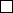 ar rindu" lēmumu vēlos saņemt, izmantojot portālu www.latvija.lv".2. Noteikumi stājas spēkā 2017. gada 1. janvārī.Ministru prezidents	Māris Kučinskis Labklājības ministra vietā –iekšlietu ministrs 	Rihards Kozlovskis